Zad1. Odczytaj z tabeli, ile sztuk przedmiotów jest w każdym komplecie i ile jest kompletów.Oblicz i zapisz w tabeli ile jest przedmiotów każdego rodzaju według wzoru.Zad. 2 Wstaw w miejsce kropek odpowiedni znak < , > lub =.3 x 4 ………. 1 x 12           18 : 9 …………2 x 3         16 : 4 ………..2 x 2 3 x 5 ……….. 20 – 5           8 x 4 ………… 9 x 3          7 x 4……….. 30 : 39 : 9 …………16 : 16          3 x 6 ………….18 : 1         0 x 9 ………… 1 x 321 : 7  ……….1 x 3             30 : 6 ………… 5 x 5         28 – 8 ……….. 4 x 514 : 7 ……….. 30 : 5           3 x 6 …………..4 x 3          8 x 2 ……….. 4 x 4Zad. 3 Wykonaj obliczenia i sprawdź.12 : 4 = ………, bo ……………           27 : 9 = ………, bo ……………     24 : 6 = ………, bo ……………           30 : 5 = ………, bo ……………     18 : 9 = ………, bo ……………           32 : 4 =  ………, bo ……………     Zad. 4  Wpisz  w miejsce kropek „TAK” jeśli zdanie jest prawdziwe lub „NIE” jeśli zdanie jest fałszywe.Wynik mnożenia przez 0 równa się 0 …………………Suma to wynik mnożenia ……………..Iloczyn to wynik dodawania ……………..Wynikiem mnożenia dowolnej liczby przez 1 jest ta sama liczba ………Dzielenie sprawdzamy za pomocą mnożenia ……………Dodawanie jest przemienne ……………Wynik mnożenia liczb 7 i 3 jest równy sumie liczb 19 i 2 …………30 to liczba parzysta …………19 to liczba parzysta …………Liczby 8, 12, 3, 16 , 10 - to liczby parzyste …………Zad. 5 Hubert dostał 20 zł w jednakowych monetach. Ile mogło być monet i jakich? Napisz kilka rozwiązań.............................................................................................................................................................................................................................................................................................................................................................................................................................................................................................Liczba kompletów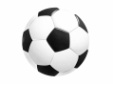 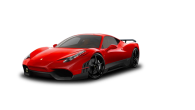 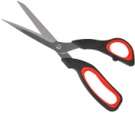 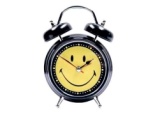 33 x 2 = 65246